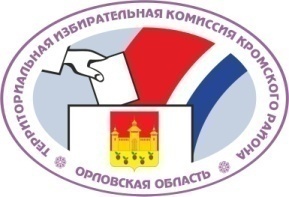                                 ОРЛОВСКАЯ ОБЛАСТЬТЕРРИТОРИАЛЬНАЯ ИЗБИРАТЕЛЬНАЯ КОМИССИЯКРОМСКОГО РАЙОНАРЕШЕНИЕ 16 июля 2021 года                                                                                                    № 108/412пгт. КромыО заверении списка кандидатов в депутаты Кривчиковского сельского Совета народных депутатов шестого созыва, выдвинутых избирательным объединением "Кромское районное отделение ОРЛОВСКОГО ОБЛАСТНОГО ОТДЕЛЕНИЯ политической партии "КОММУНИСТИЧЕСКАЯ ПАРТИЯ РОССИЙСКОЙ ФЕДЕРАЦИИ"по мажоритарным избирательным округамРассмотрев документы, представленные в территориальную избирательную комиссию Кромского района для заверения списка кандидатов в депутаты Кривчиковского сельского Совета народных депутатов шестого созыва, выдвинутых избирательным объединением "Кромское районное отделение ОРЛОВСКОГО ОБЛАСТНОГО ОТДЕЛЕНИЯ политической партии "КОММУНИСТИЧЕСКАЯ ПАРТИЯ РОССИЙСКОЙ ФЕДЕРАЦИИ" по мажоритарным избирательным округам, в соответствии с пунктами 14.2, 14.3 статьи 35 Федерального закона от 12 июня 2002 года      № 67-ФЗ «Об основных гарантиях избирательных прав и права на участие в референдуме граждан Российской Федерации», частями 12.1, 12.2 статьи 11.2 Закона Орловской области от 30 июня 2010 года № 1087-ОЗ «О регулировании отдельных правоотношений, связанных с выборами в органы местного самоуправления муниципальных образований на территории Орловской области», постановлениями  Избирательной комиссии Орловской области от 19 октября 2018 года №50/440-6 «О возложении полномочий избирательных комиссий муниципальных образований Орловской области» и  от 10 декабря 2020 года № 114/756-6 «О возложении полномочий избирательных комиссий муниципальных образований Кромского района Орловской области», территориальная избирательная комиссия Кромского района  РЕШИЛА:1.  Заверить прилагаемый список кандидатов в депутаты Кривчиковского сельского Совета народных депутатов шестого созыва, выдвинутых избирательным объединением "Кромское районное отделение ОРЛОВСКОГО ОБЛАСТНОГО ОТДЕЛЕНИЯ политической партии "КОММУНИСТИЧЕСКАЯ ПАРТИЯ РОССИЙСКОЙ ФЕДЕРАЦИИ" по мажоритарным избирательным округам, в количестве 7 человек (далее – список кандидатов).2.  Выдать настоящее решение с копией заверенного списка кандидатов уполномоченному представителю указанного избирательного объединения.3.  Контроль   за   исполнением   настоящего   решения   возложить   на       и. о. секретаря территориальной избирательной комиссии Кромского района.4.  Разместить настоящее решение на сайте территориальной избирательной комиссии Кромского района в информационно-телекоммуникационной сети «Интернет».Список кандидатов по мажоритарным избирательным округамзаверен территориальной избирательнойкомиссией Кромского района«16» июля 2021 года(решение № 108/412)Копия вернаСПИСОКкандидатов в депутаты Кривчиковского сельского Совета народных депутатов шестого созыва, выдвинутых избирательным объединением"Кромское районное отделение ОРЛОВСКОГО ОБЛАСТНОГО ОТДЕЛЕНИЯ политической партии "КОММУНИСТИЧЕСКАЯ ПАРТИЯ РОССИЙСКОЙ ФЕДЕРАЦИИ"по мажоритарным избирательным округам одномандатный избирательный округ № 11. Бочарова Валентина Николаевна, дата рождения – 25 ноября 1957 года, место рождения – деревня Шумаково Кромского района Орловской области, адрес места жительства – Орловская область, Кромской район, деревня Сухочево. одномандатный избирательный округ № 22. Степенев Владимир Николаевич, дата рождения – 3 января 1959 года, место рождения – деревня Вожово Кромского района Орловской области, адрес места жительства – Орловская область, Кромской район, деревня Шумаково. одномандатный избирательный округ № 33. Боженова Светлана Викторовна, дата рождения – 11 апреля 1974 года, место рождения – поселок Приволье Кромского района Орловской области, адрес места жительства – Орловская область, Кромской район, деревня Шумаково. одномандатный избирательный округ № 44. Максимович Галина Михайловна, дата рождения – 23 мая 1973 года, место рождения – деревня Шумаково Кромского района Орловской области, адрес места жительства – Орловская область, Кромской район, деревня Шумаково. одномандатный избирательный округ № 55. Савенкова Раиса Григорьевна, дата рождения – 2 января 1954 года, место рождения – деревня Сухочево Кромского района Орловской области, адрес места жительства – Орловская область, Кромской район, село Кривчиково. одномандатный избирательный округ № 66. Хохлова Нина Ивановна, дата рождения – 29 августа 1947 года, место рождения – село Пилявка Старосинявского района Хмельницкой области, адрес места жительства – Орловская область, Кромской район, село Кривчиково. одномандатный избирательный округ № 77. Савенков Виктор Михайлович, дата рождения – 28 октября 1948 года, место рождения – хутор Александровский Кромского района Орловской области, адрес места жительства – Орловская область, Кромской район, село Кривчиково.Председатель территориальной избирательной комиссии           М. В. ЧереповаИ. о.  секретаря территориальной избирательной комиссии             О. Н. Усова